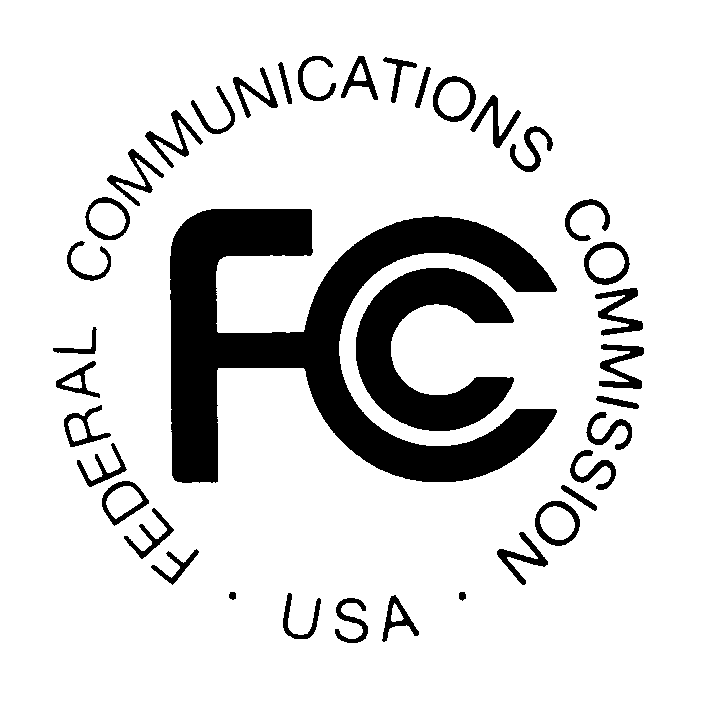 News media information  202 / 418-0500TTY  202 / 418-2555Internet:  http://www.fcc.govPUBLIC NOTICE		Federal Communications Commission		445 12th St., S.W.		Washington, D.C. 20554				                                                                			DA 14-779June 5, 2014PUBLIC SAFETY AND HOMELAND SECURITY BUREAU ANNOUNCESREGION 15 (IOWA) PUBLIC SAFETY REGIONAL PLANNING COMMITTEES TO HOLD 700 MHZ AND 800 MHZ NPSPAC MEETINGSPR Docket No. 92-288	The Region 15 (Iowa) Public Safety Regional Planning Committees (RPCs) will hold two consecutive planning meetings on Wednesday, June 18, 2014.  Beginning at 1:00 p.m., the 700 MHz Public Safety RPC will convene at the Department of Public Safety Building, 215 East 7th StreetDes Moines, Iowa.. 	The agenda for the 700 MHz meeting includes:Greetings and introductionsReview and approval of the September 12, 2012 Meeting MinutesChairperson’s ReportDatabase Manager ReportOld Business - No old business pendingNew Business - Election of officersOpportunity for public comment Adjournment 	Immediately following the 700 MHz Public Safety RPC meeting, the 800 MHz Public Safety RPC will convene at the same location.	The agenda for the 800 MHz meeting includes:Greetings and introductionsReview and approval of the September 12, 2012 meeting minutes Chairperson’s Report Old Business - No old business pendingNew Business - Election of officersOpportunity for public commentAdjournment	The Region 15 700 MHz RPC meeting is open to the public. It is essential that public safetyagencies in all areas of government, including state, municipality, county, and Native American Tribal, and non-governmental organizations eligible under Section 90.523 of the Commission’s rules, 47 C.F.R. § 90.523, be represented in order to ensure that each agency’s future spectrum needs are considered in the allocation process. Administrators who are not oriented in the communications field should delegate someone with this knowledge to attend, participate, and represent their agency’s needs.	All interested parties wishing to participate in the planning for the use of public safety spectrum in the 700 MHz band within Region 15 should plan to attend. For further information, please contact:Leslie Fish, Chairperson700 MHz Public Safety RPCIowa State Patrol Communications59 2nd AvenueDes Moines, IA. 51313(515) 281-8804Leslie.fish@dps.ia.gov-FCC - 